Публичная оферта компании ООО «Эйдж-Билет»Оформляя заказ с помощью Системы Агента, Покупатель заключает с ООО «Эйдж-Билет» договор купли-продажи Билетов и договор об оказании услуг, связанных с приобретением Билетов на условиях, изложенных в настоящей Оферте.1. Определения1.1 «Агент» - Общество с ограниченной ответственностью «Эйдж-Билет», уполномоченное на основании заключенных с Принципалами Договоров оказывать услуги по распределению, бронированию, оформлению и реализации Билетов на различные Мероприятия;1.2 «Акцепт Оплаты за Заказ» - комплекс организационно-технических мер, направленных на подтверждение Системой Агента оплаты Заказа Покупателем. В случае оплаты билетов наличными, Акцепт осуществляется по факту такой оплаты. В случае онлайн оплаты временем Акцепта Оплаты за Заказ признается время получения Продавцом информации об успешной оплате Заказа от Платежной Системы, выбранной Покупателем в Клиентском Интерфейсе;1.3 «Аннулирование» - удаление всех Билетов из заказа Покупателя в случаях, описанных в данной Оферте, без права восстановления;1.4  «Билет» – совокупность информации, удостоверяющей право Покупателя на посещение Мероприятия и содержащая всю необходимую информацию о Мероприятии, выделенном Покупателю месте на Мероприятии (секторе, ряде и прочее при их наличии), организаторе Мероприятия и стоимости услуг. Форма билета определяется в соответствии с действующим законодательством и договоренностями Агента и Принципала для каждого конкретного Мероприятия, о чем Агент сообщает Покупателю с помощью Системы Агента и Клиентского Интерфейса;1.5 «Бланк БСО» – физическое оформление совокупности информации, являющейся Билетом, на физическом носителе в соответствии с приказом Министерства культуры Россиской Федерации от 17 декабря 2008г. №257. Форма Бланка БСО зависит от правового статуса отношений Кассы Агента и Агента. Пример Бланков БСО можно увидеть в Приложении 1;1.6 «Дополнительные Сервисы» - совокупность дополнительных услуг (бронирование, оформление и доставка заказа, сервисный и кассовый сбор) к данной публичной Оферте, которые. Доступность каждого Сервиса определяется в соответствии с Условиями Продажи;1.7 «Етикет» - электронный Билет, формируемый с помощью Системы Агента, удостоверяющий право Покупателя на посещение Мероприятия и содержащий всю необходимую информацию о Мероприятии, выделенном Покупателю месте на Мероприятии (секторе, ряде и прочее, а равно удостоверяющий право прохода на Мероприятие). 1.8  «Заказ» - один или несколько Билетов на одно Мероприятие, выбранных Покупателем (для Покупателя) из Системы Агента и объединенных в Системе единым идентификационным номером (Номер Заказа). Заказ также может содержать услугу Сервисного Сбора и набор Дополнительных Сервисов;1.9 «Запись о заказе» - совокупность информации, которую Агент собирает в момент оформления Заказа Покупателем с использованием Условий Продажи с системе Агента с помощью Клиентского Интерфейса; 1.10  «Касса Агента» - касса, управляемая Агентом, касса франчайзинговой или субагентской сети Агента, а также касса, указанная Агентом в качестве кассы, в которой возможно получение и Заказ Билета в формате физического Бланка БСО или Етикета. Список всех Касс Агента можно найти по адресу [ТЦ «Высшая лига» (г. Пенза, ул. Московская, д.37, 4эт.),  Кинокомплекс Современник (г. Пенза, ул. Пушкина, д.10), https://age.ag, http://penza-afisha.ru.].;1.11 «Клиентский Интерфейс» - совокупность способов взаимодействия Покупателя и Системы Агента. Для однозначности толкования данного определения взаимодействие с Системой Агента посредством общения с сотрудниками Агента также относится к Клиентскому Интерфейсу. Также сюда относится общение с сотрудниками Касс Агента;1.12  «Мероприятие» – культурно-зрелищное мероприятие, в том числе театральный спектакль, цирковое представление, концерт в зале, клубе или на открытой площадке, выставка, кинопоказ, фестиваль, шоу, показ мод, спортивное соревнование, экскурсия, а также любое иное событие, право посещение которого возможно только по предъявлению специального документа – Билета.;1.13  «Номинальная стоимость билета (Электронного билета)» - стоимость посещения Мероприятия, установленная Принципалом для всех третьих лиц, указана на бланке билета;1.14  «Оферта» – настоящая Публичная оферта на реализацию билетов на культурно-зрелищные мероприятия (Публичная оферта Общества с ограниченной ответственностью «Эйдж-Билет»), опубликованная по электронному адресу в сети Интернет и (или) доступная по требованию Покупателя сети Касс Агента;1.15  «Покупатель» (также «Клиент») - физическое или юридическое лицо (лица), которому Агент на условиях, установленных настоящей Офертой, продает Билет, а также оказывает услуги по бронированию,  оформлению и  доставке Билетов (Электронных билетов) на Мероприятия, а также иные услуги, оформленные Клиентом по итогам оформления Заказа в виде Записи о заказе;1.16  «Принципал» - юридическое лицо, которое поручает Агенту от имени Принципала/от своего имени,но за  счет Принципала оказывать услуги по распределению (между имеющимися у Агента субагентами) и бронированию, оформлению Билетов на Мероприятия, а также их реализации (непосредственно Покупателям) Билетов на Мероприятия, если иное прямо не установлено положениями настоящей Оферты;1.17 «Продажа Билета» - комплекс организационно-технических мер, направленных на  акцепт данной Оферты  Покупателем в соответствии с порядком, описанным в данной Оферте. В момент акцепта данной Оферты Покупатель принимает и соглашается с условиями и данной Оферты и Условиями Продажи Билетов;1.18 «Сайт Агента» – набор веб-сайтов, контролируемых Агентом и (или) сотрудниками Агента. Сайт также является Фронтендом Агента;1.19  «Сервисный сбор» - сумма денежных средств, взимаемых с Покупателя Агентом (Кассой), за оказание Агентом Клиенту Услуги бронирования Билетов.  1.20 «Система Агента» - программно-аппаратный комплекс, используемый Агентом для создания Записи о Заказе. Система Агента включает в себя набор баз данных, методов обработки данных, методов хранения данных, методов передачи данных а также совокупность физического оборудования, которое делает функционирование Системы Агента возможным;1.21 «Условия Продажи» - совокупность финансовых и организационных условий продаж каждого Билета, которые формируются в момент взаимодействия Покупателя c Фронтендом Агента посредством Клиентского Интерфейса. В список условий входит: размер Сервисного Сбора, размер и возможность приобретения Дополнительных Сервисов, возможность покупки Билетов в форме Етикетов, формат Бланка БСО и формат формы Етикета и прочие условия, которых Агент сообщает Покупателю с помощью Клиентского Интерфейса;1.22 «Услуга бронирования Билетов» – оказываемая Агентом Покупателю услуга бронирования (с целью последующей покупки) Билетов на Мероприятия (а также бронирования Дополнительных Сервисов)  с помощью Системы Агента посредством оформления Заказа и создания Записи о Заказе с использованием Условий Продажи Билета для каждого конкретного Фронтенда Агента. 1.23 «Фронтенд Агента» - электронная или физическая витрина, с которой Покупатель взаимодействует посредством Клиентского Интерфейса. К продажам с каждого Фронтенда применяются Условия Продажи Билета, определяемые Агентом в соответствии с законодательством РФ и договоренностями с Принципалами.1.24 В настоящей Публичной оферте на реализацию билетов на культурно-зрелищные мероприятия (далее – «Оферта») нижеприведенные термины и определения используются равно в единственном и во множественном числе, в значениях, описанных ниже.2. Общие положения2.1 Настоящая Оферта регламентирует условия и порядок Продажи Билетов и обязательства, возникающие в связи с этим у Агента и Покупателя.2.2 Продажа Билетов (в т.ч. Етикетов) Покупателю производится исключительно на условиях настоящей Оферты и лишь в случае ее полного и безоговорочного акцепта. Частичный акцепт, а равно акцепт на иных условиях не допускается. Использование Покупателем услуг Агента на предложенных в настоящей Оферте условиях свидетельствует о заключении между ними договора оказания услуг посредством совершения конклюдентных действий.2.3 Условия данной оферты действуют на Продажу Билетов со ВСЕХ Фронтендов Агента. Агент обязуется предоставить каждому Покупателю возможность ознакомиться с условиями настоящей Оферты в процессе Продажи Билета с помощью Клиентского Интерфейса, прочих технических методов или должностных инструкций; 2.4 В целях приобретения Билетов (Етикетов) у Агента юридические лица оплачивают их  на основании счета, выставляемого Агентом. В этом случае действуют Правила настоящей Оферты, если иное прямо не установлено в соответствующем договоре между Агентом и юридическим лицом.2.5 Агент вправе в любое время вносить изменения в настоящую Оферту, но в любом случае такие изменения публикуются и доводятся до всеобщего сведения посредством опубликованная по электронному адресу в сети Интернет www.вкассу.рф  и (или) в Кассе Агента посредством наглядного размещения адреса Агента в сети Интернет, распечатанного на бумажном носителе и доступного для визуального восприятия Покупателем в процессе оформления и покупки Билета в Кассе Агента. Использование Покупателем услуг Агента, равно как и покупка Билетов с использованием Фронтендов Агента, после внесения изменений в текст настоящей Оферты означает акцепт Оферты с учетом внесенных изменений.2.6 Покупатель принимает и соглашается с тем, что он НЕ ИМЕЕТ ПРАВА размещать на бланке Билета собственную информацию рекламного характера и (или) информацию рекламного характера, принадлежащую третьим лицам; осуществлять цветное ксерокопирование Бланка БСО и Етикета с целью введения в заблуждение третьих лиц относительно подлинности Бланка БСО или Етикета;  подделывать Бланки БСО или Етикеты; приобретать Билеты на Мероприятия с возрастными ограничениями с целью посещения таких Мероприятий лицами, не достигшими соответствующего возраста; осуществлять иные противоправные действия с использованием или посредством Билетов. В случае, если в результате указанных противоправных действий Клиента будет причинен ущерб Агенту и /или Принципалу и /или третьим лицам Клиент обязан компенсировать причиненный ущерб, при этом Агент вправе в одностороннем внесудебном порядке отказаться от исполнения настоящей Оферты без возврата Клиенту стоимости оплаченного Билета и (или) услуг, подлежащих оказанию Агентом.    2.7 В любой момент до Акцепта Оплаты за Заказ Покупателя Агент имеет право Аннулировать Заказ Покупателя без объяснения причин.2.8 Соглашаясь с условиями Настоящей Оферты, Покупатель соглашается с тем, что он будет получать информационные рассылки от Агента, содержание которых не противоречит законодательству РФ. Покупатель может отписаться от подобных рассылок  посредством направления письма, содержащего суть обращения, по адресу info@age.ag.3. Предметы оферты3.1 Предметом настоящей Оферты является продажа Клиенту Билета (Билетов) на Мероприятия и оказание Покупателю следующих услуг («Услуги»):(i) Услуга Бронирования Билетов;(ii) Услуга Доставки Билетов;(iii) Дополнительные Сервисы;3.2 Агент не несет ответственности за действия Принципала и (или) иных лиц, действующих от его (Принципала) имени и по его (Принципала) поручению либо от своего имени, но по поручению Принципала, в том числе в связи с реализацией такими лицами Билетов, а равно за организацию, сам факт проведения  и содержание Мероприятия.3.3 В соответствии с положениями Федерального закона от «27» июля 2006 года №152-ФЗ «О персональных данных» обработка персональных данных допускается без согласия субъекта персональных данных в случае, если такая обработка необходима для исполнения договора, стороной которого либо выгодоприобретателем или исполнителем по которому является субъект персональных данных, а также для заключения договора по инициативе субъекта персональных данных или договора, по которому субъект персональных данных будет являться выгодоприобретателем или поручителем. Покупатель признает и соглашается с тем, что любые персональные данные Покупателя, указываемые последним в процессе оформления Билета (Заказа), а именно: фамилия, имя, отчество, пол, контактный номер телефона, город, адрес доставки (в случае предоставления услуг по доставке Билетов) и адрес электронной почты передаются Агенту для исполнения договора, заключенного на условиях настоящей оферты, стороной которого является Покупатель. Равным образом Покупатель подтверждает, что Покупателем получено согласие третьих лиц, на имя которых Покупателем производится бронирование Билетов, на предоставление Агенту аналогичных персональных данных третьих лиц). Обработка персональных данных Покупателя и третьих лиц осуществляется в соответствии с законодательством Российской Федерации. Покупатель дает Агенту право на обработку его персональных данных в связи с продажей Билетов Покупателю, а также в связи с предоставлением Покупателю Услуг, обусловленных настоящей Офертой, в том числе в целях получения Покупателем рекламных сообщений о Мероприятиях, билеты на которые реализуются Агентом. Соглашаясь с условиями настоящей Оферты Покупатель дает согласие на получение указанных в настоящем пункте рекламных сообщений, а также подтверждает, что третьи лица, персональные данные которых были указаны Покупателем в процессе оформления Билета, также дали свое согласие на получение рекламных сообщений от Агента.  Срок использования предоставленных персональных данных Покупателя и третьих лиц- бессрочно. 3.4 Агент также отдельно информирует Покупателя о следующем:(i) Список касс Агента опубликован по адресу [https://вкассу.рф] и носит информационный характер;(ii) Агент предоставляет Покупателю информацию об Условиях Продажи с помощью Клиентского Интерфейса в соответствии с разделом 5 настоящей Оферты (включающих в себя доступные для данного Билета способы получения Бланков БСО, способы оплаты,  размер Сервисного Сбора и прочее);(iii) Агент не несет ответственности за исполнение своих обязательств согласно данной Оферте в случае, если Покупатель действует не в соответствии с условиями данной Оферты и предпринимает действия прямо не указанные в данной Оферте;4. Акцепт оферты4.1  Согласие  Покупателя с положениями настоящей Оферты осуществляется путем совершения им действий, указанных в соответствующем подпункте пункта 4.3 настоящей Оферты. Согласие Покупателя с положениями настоящей Оферты является обязательным условием ее акцепта. Совершение акцепта Покупателем настоящей Оферты производится добровольно и в полном объеме на условиях, указанных в п. 4.4. настоящей Оферты. 4.2 До совершения акцепта Оферты Покупатель должен быть уверен, что все условия настоящей Оферты ему понятны и он принимает их безусловно и в полном объеме.4.3  Согласие с условиями настоящей Оферты Покупателем осуществляется в процессе Продажи Билета посредством взаимодействия с Клиентским Интерфейсом. Примерами такого взаимодействия могут быть:(i) Нажатие кнопки «Оформить заказ» на онлайн Фронтендах Агента (или любой иной кнопки аналогичной по смыслу и исполняемой функции). Покупатель осознает и соглашается с тем, что в случае бронирования и оплаты (далее в целях настоящего подпункта – оформление) Билета на онлайн Фронтендах Агента нажатие Покупателем кнопки «Оформить заказ» является обязательным условием перехода на следующий этап оформления Билетов. Таким образом в случае, если Покупатель оформил Билет посредством онлайн Фронтенда Агента и произошел Акцепт Оплаты за Заказ, безусловно считается, что Покупатель ознакомился и согласился с условиями настоящей Оферты, а также совершил ее акцепт. В случае возникновения споров и (или) разногласий между Агентом и Покупателем относительно факта ознакомления Покупателя с условиями настоящей Оферты и ее акцепта, Покупатель, оформивший (т.е. забронировавший и оплативший) Билет посредством онлайн Фронтендов Агента, безусловно считается согласившимся и акцептовавшим настоящую оферту в силу завершения процесса оформления Билета, т.к. без нажатия кнопки «Оформить заказ» указанный процесс не мог бы быть завершен; (ii) Ознакомление с условиями Оферты в кассах Агента и озвучивание своего согласия сотруднику Кассы Агенты, который осуществляет конклюдентные действия в форме оформления Заказа, создания Записи о Заказе в соответствии с Условиями Продажи;4.4 Совершение всех действий, указанных в пункте 4.3. настоящей Оферты, означает полное и безоговорочное  согласие Покупателя со всеми условиями Оферты без каких-либо изъятий и (или) ограничений. В свою очередь принятие Агентом Акцепта Оплаты за Заказ считается акцептом Покупателя настоящей Оферты и равносильно заключению письменного договора между Агентом и Покупателем (п.3 ст. 434 ГК РФ). 5. Процесс продажи билета и оформления заказа5.1 Покупатель осуществляет следующие действия при взаимодействии с Клиентским Интерфейсом Онлайн Фронтендов Агента:(i) Выбирает интересующее его Мероприятие, а также дату и время Мероприятия посредством Клиентского Интерфейса;(ii) Выбирает Место из доступных и/или кол-во Билетов посредством клиентского Интерфейса;(iii) Выбирает набор дополнительных Сервисов посредством Клиентского Интерфейса;(iv) Проверяет соответствие выведенных данных ранее сделанному выбору; (v) Выбирает способ оплаты и вносит адрес электронной почты посредством Клиентского Интерфейса;(vi) Вносит номер телефона и ФИО в форму ввода персональных данных посредством Клиентского Интерфейса;(vii) Выбирает способ получения Билета в соответствии со способами, показанными как возможные в Клиентском Интерфейсе:(A) Получение в виде етикета на электронную почту;(B) Получение в виде бланка БСО с помощью доставки;(C) Получение в виде бланка БСО или Етикета в Кассе Агента;(D) Прочие способы получения;(viii) Проверяет соответствие выведенной суммы к оплате ранее введенным  данным;(ix) Соглашается с условиями настоящей Оферты посредством нажатия кнопки «Оформить заказ»;(x) Нажимает кнопку «Оформить заказ» (или любую иную кнопку аналогичную по содержанию);(xi) Оплачивает Заказ в соответствии с выбранным ранее способом оплаты заказа;(xii) В случае наступления Акцепта Оплаты за Заказ со стороны Агента, что выражается в виде направления Агентом (Системой Агента) Покупателю подтверждения получения Оплаты за Заказ (если Покупатель не уверен в наступлении подобного Акцепта, то он может обратиться в Службу Поддержки Агента)  Покупатель предпринимает следующие действия: (A) Удостоверяется в факте получения Билетов на электронную почту, указанную Покупателем в процессе описанном выше, в форме Етикетов, если он выбрал такую опцию в Клиентском Интерфейсе. Если подобная опция была доступна в Клиентском Интерфейсе и выбрана Покупателем, вопреки договоренностям Агента и Принципала, то Агент обязуется помочь клиенту с получением Билетов на Бланках БСО за свой счет;(B) Получает Билеты на физических Бланках БСО или с помощью;5.2 Для прохода на Мероприятие Покупатель ОБЯЗАН:(i) Самостоятельно распечатать на принтере Етикет, в случае если он выбрал данную опцию к Клиентском Интерфейсе, и предоставить Етикет на Мероприятие. При печати Етикета Покупатель обязан обеспечить качество печати таким образом, чтобы все реквизиты Етикета (в первую очередь штрих код или любая часть Етикета исполняющая его роль как например QR код или иной код были видны и читались без применения специальных устройств и приспособлений. Запрещается вносить какие–либо изменения в Етикет, а также модифицировать размеры и пропорции его содержимого;(ii) Предоставить на входе на Мероприятии оригинал Билета на Бланке БСО или Етикет в соответствии с тем, что описано выше, полученный в соответствии с условиями получения, описанными в Клиентском Интерфейсе;5.3 Покупатель понимает смысл пунктов ниже и соглашается с ними:(i) В случае, неисполнения Покупателем пункта 5.2 Агент не несет никакой ответственности перед Покупателем касательно получения Покупателем Билетов, за исключением случаев, когда Покупатель оплатил услугу по доставке Билета и ответственность за доставку Бланка БСО лежит на Агенте (доставка Бланка БСО Билетов);(ii) В случае, если по мнению Покупателя Заказ был оплачен, но он не получил Билет в форме Бланка БСО или Етикета, он обязуется предпринять следующие действия за 3 календарных дня до Мероприятия:(A) Связаться с Агентом по телефону, указанному по адресу www.вкассу.рф;(B) Выяснить причину неполучения Билета;(C) Если причиной неполучения является неявка Покупателем за Билетом на Бланке БСО в соответствии с пунктом 5.1 данной Оферты, то Покупатель обязуется не предъявлять претензий к Агенту касательно неполучения услуг;5.4 Покупатель осуществляет следующие действия при взаимодействии с Клиентским Интерфейсом Сети Касс Агента и (или) сотрудниками Сети Касс Агента:(i) Выбирает интересующее его Мероприятие, а также дату и время Мероприятия посредством Клиентского Интерфейса и (или) помощи сотрудников Сети Касс Агента;(ii) Выбирает Место из доступных и/или кол-во Билетов аналогичным образом;(iii) Выбирает набор Дополнительных Сервисов из возможных аналогичным образом;(iv) Проверяет соответствие выведенных данных ранее сделанному выбору аналогичным образом; (v) Выбирает способ оплаты и сообщает требуемые от  него данные; (vi) Выбирает способ получения Билета в соответствии со способами, показанными как возможные в Клиентском Интерфейсе и (или) предложенные сотрудниками сети Касс Агента.(vii) Соглашается с условиями настоящей Оферты;(viii) Оплачивает Заказ в соответствии с выбранным ранее способом оплаты заказа;(ix) В случае наступления Акцепта Оплаты за Заказ со стороны Агента, что выражается в форме конклюдентных действий со стороны Агента и (или) сотрудников сети Касс Агента по отношению к Покупателю, (если покупатель не уверен в наступлении подобного Акцепта, то он может обратиться в Службу Поддержки Агента) Покупатель предпринимает следующие действия:(A) Получает Билеты на электронную почту, указанную в процессе описанном выше, в форме Етикетов, если он выбрал такую опцию в Клиентском Интерфейсе. Если подобная опция была доступна в Клиентском Интерфейсе вопреки договоренностям Агента и Принципала, то Агент обязуется помочь клиенту с получением Билетов на Бланках БСО за свой счет; или(B) Получает Билеты на физических Бланках БСО в случае, если он выбрал такую опцию.5.5 Порядок оказания услуг Агентом(i) Услуги по бронированию Билетов считаются оказанными Агентом Клиенту с начала оформления последним Билета на выбранное мероприятие и до момента оформления Клиентом Заказа. (ii) Услуги по бронированию считаются оказанными Агентом надлежащим образом и принятыми Клиентом в момент оплаты Клиентом их стоимости в виде Сервисного сбора, который подлежит оплате одновременно с оплатой Номинальной Стоимости Билета. (iii) Клиент не вправе отказаться от услуги по бронированию Билетов и потребовать от Агента возврата уплаченного Сервисного сбора после того, как указанная услуга была оказана Агентом и принята (оплачена) Клиентом. (iv) Услуги по доставке билетов считаются оказанными с момента оформления Клиентом Заказа, частью которого является услуга по доставке Билетов, и до момента фактической доставки силами Агента Билетов в место, указанное в качестве места доставки Билетов Покупателем при оформлении Заказа. (v) Услуги по доставке билетов считаются оказанными надлежащим образом в момент прибытия курьера Агента в место доставки Билетов, указанное в качестве такового Клиентом в момент оформления Заказа, и в указанное Клиентом при оформлении Заказа время. Отсутствие Клиента (или представителей Клиента) в указанном месте доставки Билетов не влияет на признание услуги по доставке Билетов оказанной надлежащим образом. (vi) Услуги по доставке Билетов оплачиваются Клиентом в порядке 100% предоплаты в момент оплаты Номинальной Стоимости Билетов. (vii) Клиент не вправе требовать от Агента возврата стоимости услуги по доставке Билетов после того как она была оказана надлежащим образом в соответствие с пп. (v) п. 5.5. настоящей Оферты. 6. Возврат денежных средств за билет и за услуги и дополнительные сервисы 6.1  В случае отмены, замены или переноса Мероприятия, а также в случаях, предусмотренных ст. 32 Закона «О защите прав потребителей» Покупателю осуществляется возврат полной стоимости Билета 6.2 При возврате Билета по инициативе Покупателя возврат Сервисного сбора Агентом не производится, равно как не подлежит возврату стоимость доставки Билетов, если услуга по доставке была  оказана Покупателю Агентом в соответствии с пп. (v) п. 5.5.5. настоящей Оферты. 6.3. Возврат стоимости прочих Дополнительных Сервисов Покупателю не осуществляется.6.4. За исключением случая, предусмотренного п. 6.5. настоящей Оферты, ответственным за возврат Номинальной Стоимости Билетов является Принципал или иное лицо, указанное Принципалом. Агент обязуется по требованию Покупателя предоставить ему информацию о лице, ответственном за возврат Номинальной Стоимости Билета. В случае если указанное лицо Агенту неизвестно, он обязуется по требованию Покупателя направить Принципалу соответствующее обращение с требованием указать ответственное за возврат Номинальной цены Билета лицо. В разумный срок после получения ответа от Принципала, но в любом случае не позднее 10 (десяти) рабочих дней с указанного момента Агент обязан предоставить копию ответа Принципала Покупателю. Положения настоящего пункта не затрагивают право Покупателя самостоятельно обратиться к Принципалу за разъяснениями.6.5. В случае если лицом, ответственным за возврат Номинальной цены Билета, является Агент, то возврат указанной суммы денежных средств осуществляется  в случае одновременного соблюдения следующих условий:(i) Агентом получен оригинал заявления о возврате от Покупателя;(ii) Агентом получено официальное письмо от Принципала либо иного лица, являющего организатором Мероприятия, о замене, переносе или отмене Мероприятия;(iii) К возврату принимаются лишь Билеты, приобретенные с помощью Системы Агента;(iv) Покупатель обязан вернуть Агенту приобретенный Билет, а также чек либо квитанцию, удостоверяющие произведенную оплату;(v) В случае электронной оплаты Билета, Покупатель обязуется предоставить Агенту доказательства осуществления подобной оплаты;6.6. На условиях установленных настоящим пунктом Агент не осуществляет возврат Номинальной Стоимости Билета также в случаях утери, повреждения Билета, а равно в случаях внесения в Билет исправлений, дополнительных сведений или в случаях скрытия нанесенной на Билет информации.6.7. Возврат Номинальной Стоимости Билета в случае отмены, замены или переноса Мероприятия осуществляется в течение срока, установленного в официальном письме Принципала, являющегося организатором Мероприятия. По истечении указанного срока Номинальная Стоимость Билета Агентом не возвращается. Письмо Принципала должно быть размещено на сайте Агента www.вкассу.рф незамедлительно с момента его получения Агентом. Покупатель самостоятельно несет риск наступления неблагоприятных последствий нарушения срока возврата Номинальной Стоимости Билета в виде невозврата уплаченных денежных средств. 6.8. Возврат Номинальной Стоимости Билета на условиях настоящего пункта производится в той кассе, в которой был приобретен Билет. Покупатель дает согласие на обязательное предъявление Агенту документа, удостоверяющего личность, для оформления необходимых бухгалтерских документов при осуществлении возврата денежных средств.6.9. В случае если денежные средства в счет оплаты Номинальной Стоимости Билета были внесены Покупателем безналичным путем, то при соблюдении условий, установленных пунктом 6.5. настоящей Оферты, такие денежные средства подлежат возврату только на указанный Покупателем в соответствующем письменном заявлении банковский счет в течение 10 (десяти) банковских дней с даты получения Агентом такого заявления. 6.10. Покупатель подтверждает и соглашается с тем, что порядок и основания возврата Номинальной Стоимости Билет до него доведены в полном объеме, ему известны и понятны. 6.11. В случае отказа Покупателя от получения оплаченных, но не полученных Билетов (данный отказ трактуется как отсутствие действий со стороны Покупателя в соответствии с пунктом 5.3 настоящей Оферты), Агент не возвращает Покупателю Номинальную Стоимость Билета, равно как и Сервисный сбор, стоимость Дополнительных Сервисов (в соответствующих случаях). 6.12. В случае отмены/замены/переноса мероприятия, если Покупатель не согласен на замену, к возврату подлежит полная Стоимость Билетов. Возврат денег Покупателю осуществляется на основании соответствующего заявления. 6.13. Стоимость оказанных услуг доставки не возвращается (в т. ч. при отказе от билетов в момент их доставки).6.14. Клиент соглашается с тем, что нажатие кнопки «Оформить заказ» также означает, что Клиент соглашается с тем, что частичный возврат Заказа невозможен (возврат не всех Билетов из Заказа) и Клиент отказывается от такого возврата. В случае, если Клиент предполагает возврат какого-либо отдельного Билета, то требуется оформить отдельные Заказы.6.15.  Покупатель ознакомлен и согласен с тем, что Агент действует в соответствии с указаниями Принципала в отношении возврата билетов. При обращении Покупателя за возвратом денежных средств за билет на любое мероприятие, за исключением случаев, предусмотренных п.6.5. Оферты, Агент принимает данное заявление и в срок, не позднее 2 рабочих дней с даты его получения от Покупателя, направляет данное заявление на рассмотрение Принципала. Руководствуясь указанием Принципала при наличии денежных средств за билеты на соответствующие мероприятие в распоряжении Агента, Агент или производит возврат денежных средств Покупателю самостоятельно или же предоставляет контактные данные Принципала для обращения к последнему за возвратом денежных средств.6.16. Возврат Билетов по инициативе Покупателя осуществляется не позднее 72 часов до начала Мероприятия;7. Права и обязанности сторон Покупатель имеет право:7.1 Самостоятельно из открытых источников наводить справки о стоимости Билетов на Мероприятия и размере Сервисного сбора, иных официальных билетных операторов и принимать решение о приобретении Билетов у Агента путем полного и безоговорочного принятия (акцепта) условий настоящей Оферты.7.2 Получать информацию о правилах продажи Билетов, имеющихся категориях и иной информации в отношении Мероприятий, которой владеет Агент в рамках своих полномочий, с использованием сети Интернет, звонка Агенту и прочими способами, указанными на сайте [www.вкассу.рф]. При этом Агент имеет право без объяснения причин отказать Покупателю в Продаже Билетов и не давать доступа к Клиентскому Интерфейсу.7.3 Выбирать способ оплаты Билета из предложенных Агентом посредством Клиентского Интерфейса. При этом Покупатель обязан самостоятельно ознакомиться с правилами пользования тем или иным способом платежа.7.4 Выбирать способ получения Бланка БСО Билета из предложенных Агентом посредством Клиентского Интерфейса. При этом Покупатель обязан самостоятельно ознакомиться с правилами пользования тем или иным способом получения Бланка БСО.7.5 Направлять отзывы о работе Агента по контактам Агента. Покупатель обязан:7.6 Подробно ознакомиться со всеми условиями настоящей Оферты и принять их при совершении Покупки Билета, а также все дополнительные правила, регулирующие отношения Сторон по настоящей Оферте.7.7 При оформлении Заказа предоставить необходимую верную, точную и полную информацию о Покупателе. Покупатель несет ответственность за несовершеннолетних детей, в интересах которых он приобретает Билеты. Покупатель обязан ознакомиться с возрастными ограничениями конкретного Мероприятия. Покупатель в полной мере несет ответственность за таких лиц и соглашается с тем, что несовершеннолетнему ребенку, а равно самому Покупателю может быть отказано в посещении Мероприятия (приобретении Билета) в случае нарушения установленных возрастных ограничений.7.8 Покупатель признает, что он несет полную ответственность за данные, сообщаемые Агенту (его сотрудникам) посредством Клиентского Интерфейса. Покупатель признает, что не имеет никаких претензий к Агенту и его сотрудникам за некорректно оформленный самостоятельно Заказ посредством Клиентского Интерфейса, так как сам не удостоверился в его корректности во время совершения оформления. Агент не несет ответственности за отсутствие возможности предоставления Дополнительных Сервисов и услуг Продажи Билетов на условиях, отличающихся от изложенных в настоящей Оферте.7.9 Оплатить в полном объеме стоимость Услуг Агента и Номинальную Стоимость Билетов (включая услугу Сервисного Сбора и Дополнительные Сервисы и Доставку) в соответствии с Условиями Продажи с выбором, который Покупатель осуществляет посредством Клиентского Интерфейса в рамках пункта 5 данной Оферты;7.10 Не размещать, не публиковать, не передавать и не распространять сообщения, которые могут носить преступный характер или причинить какой-либо вред Агенту, Принципалу, Организатору. Агент имеет право:7.11 Требовать от Покупателя соблюдать все процедуры оформления и оплаты Заказа по правилам, изложенным в настоящей Оферте.7.12 При отказе Покупателя принять настоящую Оферту на изложенных в ней условиях, отказать Покупателю в Продаже ему Билета и оказании Услуг (включая услугу Сервисного Сбора, Дополнительные Сервисы и Доставку).7.13 Агент не несет ответственности за неработоспособность каналов связи, с помощью которых Покупатель производит соединение с Агентом (его официальным представителем). 7.14 Производить модификацию любого программного обеспечения системы Агента и приостанавливать ее деятельность.7.15 Устанавливать и изменять тарифы на свои Услуги (включая услуги Сервисного Сбора, Дополнительные Сервисы и Доставку) в одностороннем порядке и в любое время.7.16 Требовать от Покупателя полной оплаты Заказа, включая стоимость Услуг в соответствии с Записью о Заказе (включая услуги Сервисного Сбора, Дополнительные Сервисы и Доставку) до Акцепта Оплаты за Заказ и передачи Билета Покупателю в форме Бланка БСО или Етикета.7.17 Аннулировать любой оформленный Заказ до Акцепта Оплаты за Заказ. Аннулированный Заказ не может быть восстановлен для повторной оплаты, кроме как путем создания Покупателем нового Заказа.7.18 При несоблюдении Покупателем любого из пунктов Оферты отказать ему в дальнейшем от предоставлении Услуг.Агент обязан:7.19 Предоставлять Покупателю необходимую информацию о конкретном Мероприятии.7.20 Предоставить Покупателю инструкции для оформления/оплаты/получения Билетов и Услуг посредством Клиентского Интерфейса.7.21 Не использовать персональные данные Покупателя и третьих лиц, указанных последним при оформлении Билетов для несанкционированной рассылки материалов, носящих рекламный характер, кроме рассылки, предусмотренной п. 3.3. данной Оферты.8. Ответственность8.1 Агент не несет ответственность за перенос, замену или отмену Мероприятия. Агент не является обязанным лицом, а равно стороной по сделке, заключенной между Принципалом и Покупателем, в связи с  посещением Мероприятия. 8.2 В случае неисполнения или ненадлежащего исполнения своих обязательств по Оферте Стороны несут ответственность в соответствии с законодательством Российской Федерации и условий настоящей Оферты. 8.3 Агент не несет ответственности за несоответствие оказанных Принципалом услуг ожиданиям Покупателя и/или его субъективной оценке. Советы и рекомендации, предоставляемые Покупателю, не могут рассматриваться как гарантии.8.4 Покупатель принимает на себя все возможные риски, связанные с его действиями по допущению ошибок и неточностей в предоставленных им своих данных.8.5 Агент не несет ответственности за любые убытки и моральный вред, понесенные Покупателем в результате ошибочного понимания или непонимания им информации о порядке оформления/оплаты Заказа, а также получения и использования Услуг.8.6 Стороны освобождаются от ответственности за полное или частичное неисполнение своих обязательств по Оферте, если такое неисполнение явилось следствием обстоятельств непреодолимой силы, то есть чрезвычайных и непредотвратимых при данных условиях обстоятельств. К обстоятельствам непреодолимой силы, в частности, относятся: стихийные бедствия, военные действия, забастовки, действия и решения государственных органов власти, сбои, возникающие в телекоммуникационных и энергетических сетях. 9. Ограничение ответственности9.1 Ни при каких обстоятельствах Агент, его сотрудники, директора, должностные лица или другие связанные стороны, спонсоры, посредники, представители, партнеры, в том числе действующие от имени Агента, не несут ответственности за любые прямые или косвенные убытки, возникшие в результате продажи Билета или получения Услуг, а также в результате несанкционированного доступа к персональным данным Покупателя, включая упущенную выгоду, за исключением случаев, когда доступ к персональным данным получен в результате противоправных действий третьих лиц и при условии, что Агентом были соблюдены все предусмотренные законодательством РФ меры для защиты персональных данных.9.2 Все претензии в связи с договором, заключенным на условиях настоящей Оферты, должны быть заявлены в письменном виде в течение десяти дней с даты их возникновения. По истечении указанного срока претензии рассматриваться Агентом не будут. 10. Разрешение споров10.1 Споры, возникающие при исполнении договора на условиях настоящей Оферты, разрешаются с соблюдением претензионного порядка. Претензия подается Агенту в письменном виде с приложением документов, обосновывающих предъявляемые требования, в срок не более 10 (десяти) календарных дней с даты возникновения причины спора. Поступившая претензия рассматривается Агентом в срок не более 10 (десяти) календарных дней.10.2 При невозможности достижения согласия возникшие споры подлежат рассмотрению в суде согласно законодательству Российской Федерации.11. Изменение оферты11.1 Настоящая Оферта вступает в силу с даты ее размещения на сайте Агента и действует бессрочно. Положения настоящего пункта распространяются и на дополнения (изменения) к настоящей Оферте.11.2 Покупатель имеет право отказаться от Услуг Агента до момента начала их оказания, при этом такой отказ повлечет за собой прекращение перед ним всех обязанностей Агента.11.3 Агент вправе расторгнуть Оферту в любое время без предварительного  уведомления Покупателя в случае нарушения последним правил Оферты и иных правил, опубликованных на сайте  www.вкассу.рф. 12. Иные условия12.1. В случае приобретения Покупателем Электронного билета на Ресурсах ООО «Интикетс», к отношениям Сторон, возникающим в процессе приобретения Электронного билета, прохода на Мероприятие, возврата стоимости Электронного билета, а также в иных случаях, применяются положения документа «ПРАВИЛА ПОКУПКИ И ПРИМЕНЕНИЯ ЭЛЕКТРОННЫХ БИЛЕТОВ И БИЛЕТОВ НА БЛАНКЕ СТРОГОЙ ОТЧЕТНОСТИ», размещенного в сети Интернет по адресу https://intickets.ru/documents/aferta/. При коллизии положений настоящей Публичной оферты и Оферты ООО «Интикетс» для Покупателей, приобретших Электронный билет через ООО «Интикетс», приоритет имеют положения Оферты ООО «Интикетс».13. Приложение 1 – примеры бланков БСО АГЕНТА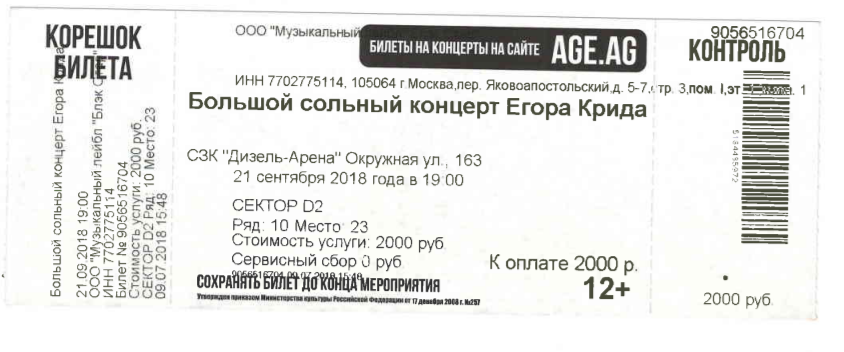 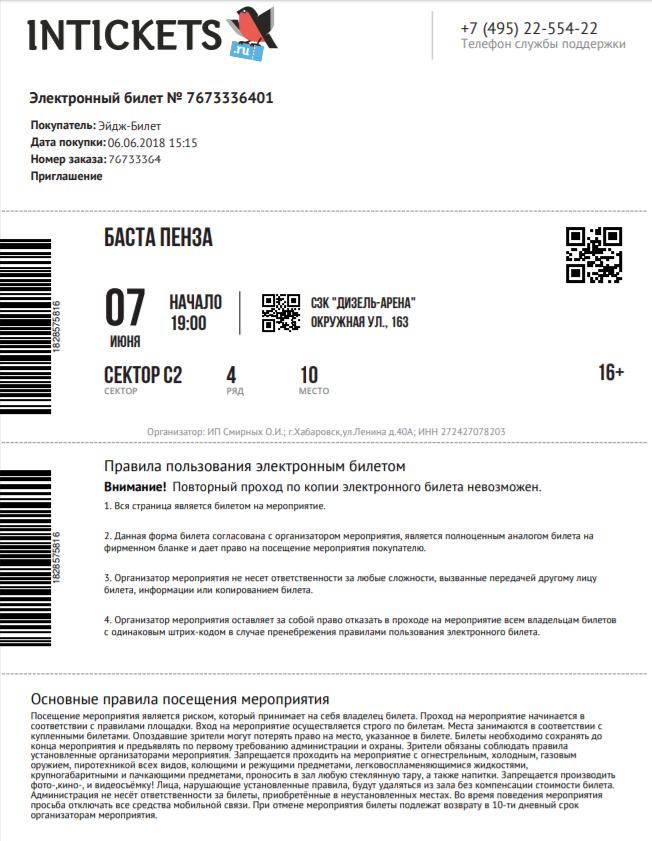 